 		             Parkway Bank Outdoor Classic at Rosemont, 1.31- 2.2, 2020       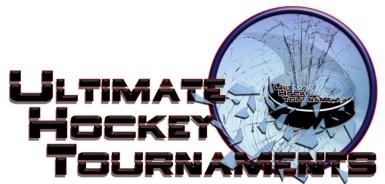       Mite B House		     Tournament Format       Five teams, with each team playing two preliminary round games. At the conclusion of preliminary round,                                Third plays Second and winner goes to Championship against First. Fifth plays Fourth for the consolation. Standings		Game Results	TeamPoints Gm1Points Gm2Total PointsTiebreakers Champaign Chiefs224 Jr. Vipers 022 Plymouth Whalers224 Arctic Jr. Fury000 Chicago Bruins000Fri    6:00    6:00    6:00PmParkway Bank RinkParkway Bank RinkParkway Bank RinkChampaign Champaign Champaign Champaign 6vs.vs.VipersVipers3Fri    7:15    7:15    7:15PmParkway Bank RinkParkway Bank RinkParkway Bank RinkParkway Bank RinkPlymouthPlymouthPlymouth6vs.vs.FuryFury1Sat  10:15 10:15 10:15AmParkway Bank RinkParkway Bank RinkParkway Bank RinkParkway Bank RinkBruinsBruinsBruins0vs.vs.PlymouthPlymouth5Sat    2:00    2:00    2:00PmParkway Bank RinkParkway Bank RinkParkway Bank RinkParkway Bank RinkFuryFuryFury0vs.vs.ChampaignChampaign5Sat    4:45    4:45    4:45PmParkway Bank RinkParkway Bank RinkParkway Bank RinkParkway Bank RinkVipersVipersVipers6vs.vs.BruinsBruins1Sun    7:20    7:20    7:20AmParkway Bank RinkParkway Bank RinkParkway Bank RinkParkway Bank Rink4th place-    Bruins4th place-    Bruins4th place-    Bruins2vs.vs.5th place-   Fury5th place-   Fury1            ** HOME **            ** HOME **            ** HOME **          *** AWAY ***          *** AWAY ***SundaySundaySunday8:30AmAmParkway Bank Rink2nd Place    Champaign2nd Place    Champaign2nd Place    Champaign2nd Place    Champaign4-33rd Place           3rd Place           Vipers                                 Consolation           Vipers                                 Consolation           SundaySundaySunday1:20PmPmParkway Bank Rink1st Place     Plymouth      6-1                1st Place     Plymouth      6-1                1st Place     Plymouth      6-1                1st Place     Plymouth      6-1                1st Place     Plymouth      6-1                Winner 2nd/3rd GameWinner 2nd/3rd GameChampaign                ChampionshipChampaign                Championship